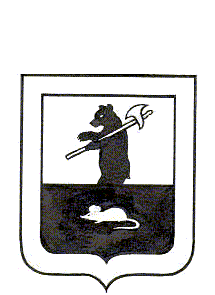 Муниципальный Совет городского поселения МышкинРЕШЕНИЕ    Об утверждении персонального состава Комиссии Муниципального Совета городского поселения Мышкин по контролю за достоверностью сведений о доходах, об имуществе и обязательствах имущественного характера, представляемых лицами, замещающими муниципальные должности городского поселения МышкинПринято Муниципальным Советомгородского поселения Мышкин «30» марта 2016 года           В соответствии с частью 4 статьи 121 Федерального закона от 25.12.2008 № 273-ФЗ «О противодействии коррупции», подпунктом «г» пункта 1 части 1 Федерального закона от 03.12.2012 № 230-ФЗ «О контроле за состоянием расходов лиц, замещающих государственные должности, и иных лиц их доходам», частью 71 статьи 40 Федерального закона от 06.10.2003 № 131-ФЗ «Об общих принципах организации местного самоуправления в Российской Федерации»,Муниципальный Совет городского поселения Мышкин решил:          1. Утвердить персональный состав Комиссии Муниципального Совета городского поселения Мышкин по контролю за достоверностью сведений о доходах, об имуществе и обязательствах имущественного характера, представляемых лицами, замещающими муниципальные должности городского поселения Мышкин (приложение к настоящему решению).       2.​ Настоящее решение вступает в силу с момента официального опубликования.      3.  Опубликовать настоящее решение в газете «Волжские зори».       4. Контроль за исполнением решения возложить на комиссию по социальной политике и вопросам местного самоуправления (Туркина С.М.).Глава городского                                              Заместитель Председателя  поселения Мышкин                                          Муниципального Совета городского                 	поселения Мышкин_____________________Е.В. Петров	    ___________________ С.Н. Кустиков«30»  марта 2016 года № 4                           «30 » марта 2016 года      Приложение к решению Муниципального Совета городского поселения Мышкин                                                                                    от «30» марта 2016 № 4Персональный состав Комиссии Муниципального Совета городского поселения Мышкин по контролю за достоверностью сведений о доходах, об имуществе и обязательствах имущественного характера, представляемых лицами, замещающими муниципальные должности городского поселения Мышкин         Воробьев Артем Анатольевич - депутат Муниципального Совета городского поселения Мышкин;         Кошкин Сергей Петрович - депутат Муниципального Совета городского поселения Мышкин;         Котова Елена Николаевна - депутат Муниципального Совета городского поселения Мышкин;         Отвагина Любовь Борисовна - депутат Муниципального Совета городского поселения Мышкин;         Туркина Светлана Мунировна - депутат Муниципального Совета городского поселения Мышкин;        Смирнов Анатолий Леонидович - депутат Муниципального Совета городского поселения Мышкин;        Зевакина Алексей Николаевич - депутат Муниципального Совета городского поселения Мышкин.